RICHIESTA DI ACCESSO AGLI ATTIPratiche edilizie(L. 241/90 – D.P.R. n. 184/2006 - D.lgs n. 33/2013 – D.lgs n. 97/2016)Portatore di interessi giuridicamente rilevanti, in quanto:C H I E D EDICHIARA- Che la presente richiesta di accesso è motivata dalla tutela del seguente interesse:   (deve comunque trattarsi di interesse attuale e personale alla tutela di situazioni giuridiche rilevanti)- Di essere consapevole che la richiesta potrà essere comunicata agli eventuali controinteressati.Il sottoscritto, inoltre, si impegna a corrispondere gli importi previsti per l’accesso e per le copie dei documenti richiesti.Documentazione da allegare alla presente:Versamento Diritti di Segreteria di € 20,00 su Bollettino postale intestato a: Tesoreria Comunale di Melendugno sul C.C. n. 12109732 oppure tramite Bonifico bancario intestato a: Tesoreria Comunale di Melendugno presso BPP, filiale di Melendugno Iban IT16 G052 6279 748T 2099 0000 341  oppure tramite POS direttamente in sede – causale “Diritti di segreteria per accesso agli atti”;Copia titolo di proprietà (se proprietario dell’immobile);Copia documento d’identità;Eventuale delega.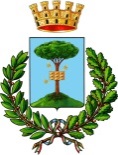 ALLO SPORTELLO UNICO PER L’EDILIZIAdel Comune di Melendugno (LE)P.zza Risorgimento n. 24 – 73026 Melendugno (LE)p.e.c.: comune.melendugno@legalmail.itSpazio riservato all’ufficioTornata n. ______ del _____ / ______ / ________Note _________________________________________Il sottoscritto (Cognome e nome)Luogo e data di nascitaResidente aVia / C.so /  P.zzaNr.Numero di telefonoDocumento di identificazione (allegare copia) Proprietario  Legale di fiducia (allegare delega)  Procuratore (allegare procura) Tecnico incaricato       (allegare delega)  Legale rappresentante        (allegare documentazione)  altro:In riferimento all’edificio ubicato in ViaIn riferimento all’edificio ubicato in ViaIn riferimento all’edificio ubicato in ViaNr.Nr.Nr.LocalitàLocalitàLocalitàEstremi catastaliEstremi catastaliEstremi catastaliFoglio:Foglio:Foglio:Particella:Particella:Particella:Particella:Di proprietà (Cognome e nome)Di proprietà (Cognome e nome)Di proprietà (Cognome e nome)Titolo abilitativoN.DelTornataIntestatario pratica (Cognome e nome)Intestatario pratica (Cognome e nome)Intestatario pratica (Cognome e nome)Se condono edilizio indicare:Se condono edilizio indicare:Protocollo istanza n.Protocollo istanza n.Protocollo istanza n.Deln. d’ordinen. d’ordinen. d’ordine Di estrarre copia semplice Solo atto atto con elaborati Di estrarre copia autentica (allegare marca da € 16) Solo atto atto con elaborati Di prendere visioneNote eventuali Atto notarile Mutuo Presunta lesione d’interesse Documentazione personale Presentazione progetto edilizio Controversia Altro : Altro : Altro :____________________________(Luogo e data)____________________________(Firma)